DEMANDE DE SOUMISSION EN ASSURANCE COLLECTIVESVP retourner à:  benefits@bflcanada.ca   RENSEIGNEMENTS SUR L’ENTREPRISE (qui est présentement SANS régime en assurance collective)QUESTIONNAIRE1. 	Quelle est la nature de l’entreprise?       	 2.	Depuis combien de temps l’entreprise exerce-t-elle ses activités?       	3.	Combien y a-t-il d’employés à temps plein?       	4.	Y a-t-il des employés qui travaillent moins de 20 heures par semaine? Oui 		 Non 5.	Y a-t-il des travailleurs indépendants qui désirent participer au régime? Oui 	 Non 6.	Les employés sont-ils tous couverts par la CSST et l’assurance emploi? Oui 	 Non 7.	Les propriétaires ou associés sont-ils couverts par la CSST et l’assurance emploi? (Si oui, s.v.p. les identifier)	 Oui        	 Non 8. 	Y a-t-il actuellement des personnes absentes en raison d’une invalidité, d’un congé parental ou d’un autre congé autorisé? (Si oui, complétez le Tableau B) Oui 	 Non 9.	L’entreprise a-t-elle déjà souscrite à une assurance collective au cours des cinq (5) dernières années?     10.	Quel sera le pourcentage de votre contribution à la prime pour vos employés?      %(Participation minimale de 25 % demandé par l’assureur au Québec, 50% reste du Canada)VEUILLEZ S.V.P. NOUS RETOURNER CE  FORMULAIRE AVEC LES DOCUMENTS SUIVANTS :la liste des employés actifs (Tableau A) et, si nécessaire la liste des employés invalides (Tableau B);le choix des garanties pour le régime d’assurance collective.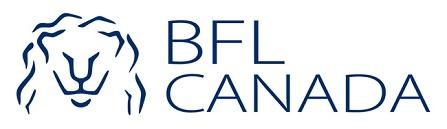 BFL CANADA services conseils inc.Cabinet de services financiers3448, rue Stanley, Montréal (Québec)  H3A 1R8 TEL: 1 866 688-9888 ext. 1517      FAX: 514-843-3842Contact : JF MichaudDATE: DATE: DATE: DATE: DATE: DATE: DATE: NOM DE LA COMPAGNIENOM DE LA COMPAGNIENOM DE LA COMPAGNIEPERSONNE RESPONSABLEPERSONNE RESPONSABLEPERSONNE RESPONSABLEPERSONNE RESPONSABLEADRESSE POSTALEADRESSE POSTALEVILLEVILLEVILLEPROVINCECODE POSTALTÉLÉPHONETÉLÉCOPIEURTÉLÉCOPIEURTÉLÉCOPIEURCOURRIELCOURRIELCOURRIEL